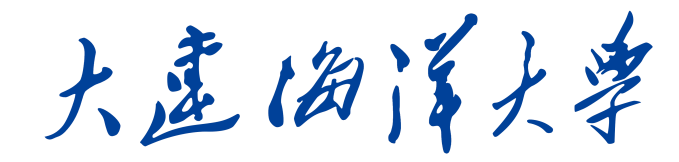 2018-2019学年“课程思政”教学改革项目立 项 申 报 书课程名称:                     课程负责人：                  所在单位:                     大连海洋大学教务处制2018年7月填  写  说  明1.立项申报书的各项内容要实事求是，真实可靠。文字表达要明确、简洁。所在学院应严格审核，对所填内容的真实性负责。2. WORD文档格式，小四号宋体，单倍行距；表格各栏目大小必要时可根据内容进行调整，但应注意整体美观，便于阅读。3.表中空格不够时，可另附页，但页码要清楚。4.申报书限用A4纸张双面打印填报并左侧装订成册。5.经费预算按照2000元校拨经费标准进行计算。一、课程基本情况二、课程建设计划三、成果形式和预期效果四、经费预算五、审核及意见1-1 课程基本信息1-1 课程基本信息1-1 课程基本信息1-1 课程基本信息1-1 课程基本信息1-1 课程基本信息1-1 课程基本信息1-1 课程基本信息1-1 课程基本信息1-1 课程基本信息1-1 课程基本信息1-1 课程基本信息1-1 课程基本信息1-1 课程基本信息1-1 课程基本信息1-1 课程基本信息1-1 课程基本信息课程名称课程名称授课对象授课对象授课对象授课对象课程学时课程学时讲授课时讲授课时实验课时实验课时实验课时上机课时上机课时课程学分课程学分开课学期开课学期选用教材选用教材课程开设历史建设教改情况课程开设历史建设教改情况1-2 教学团队基本信息1-2 教学团队基本信息1-2 教学团队基本信息1-2 教学团队基本信息1-2 教学团队基本信息1-2 教学团队基本信息1-2 教学团队基本信息1-2 教学团队基本信息1-2 教学团队基本信息1-2 教学团队基本信息1-2 教学团队基本信息1-2 教学团队基本信息1-2 教学团队基本信息1-2 教学团队基本信息1-2 教学团队基本信息1-2 教学团队基本信息1-2 教学团队基本信息课程负责人姓   名姓   名性   别性   别性   别出生年月出生年月出生年月课程负责人职称/职务职称/职务最后学位最后学位最后学位课程负责人手   机手   机电子邮箱电子邮箱电子邮箱教学团队成员姓名姓名性别性别出生年月出生年月出生年月职称/职务职称/职务职称/职务职称/职务职称/职务任务及分工任务及分工任务及分工任务及分工教学团队成员教学团队成员教学团队成员教学团队成员教学团队成员2-1 立项依据2-1 立项依据2-1 立项依据2-1 立项依据2-1 立项依据2-1 立项依据2-2建设目标2-2建设目标2-2建设目标2-2建设目标2-2建设目标2-2建设目标专业目标专业目标育人目标育人目标2-3教学内容选择与安排（课程本身的知识内容与其中蕴含的思政育人素材，思政内容融入点：描述课程教学中能以理想信念教育、爱国主义教育、社会主义核心价值观、中华优秀传统文化教育和十九大精神等内容与专业知识技能教育内容有机融合的领域；授课形式与教学方法：描述诸如信息媒介、参观体验、课堂讨论、考核方式等；教学成效：描述与课程育人目标对应的具体成效，尽可能可观察、可评估、让学生有获得感。）2-3教学内容选择与安排（课程本身的知识内容与其中蕴含的思政育人素材，思政内容融入点：描述课程教学中能以理想信念教育、爱国主义教育、社会主义核心价值观、中华优秀传统文化教育和十九大精神等内容与专业知识技能教育内容有机融合的领域；授课形式与教学方法：描述诸如信息媒介、参观体验、课堂讨论、考核方式等；教学成效：描述与课程育人目标对应的具体成效，尽可能可观察、可评估、让学生有获得感。）2-3教学内容选择与安排（课程本身的知识内容与其中蕴含的思政育人素材，思政内容融入点：描述课程教学中能以理想信念教育、爱国主义教育、社会主义核心价值观、中华优秀传统文化教育和十九大精神等内容与专业知识技能教育内容有机融合的领域；授课形式与教学方法：描述诸如信息媒介、参观体验、课堂讨论、考核方式等；教学成效：描述与课程育人目标对应的具体成效，尽可能可观察、可评估、让学生有获得感。）2-3教学内容选择与安排（课程本身的知识内容与其中蕴含的思政育人素材，思政内容融入点：描述课程教学中能以理想信念教育、爱国主义教育、社会主义核心价值观、中华优秀传统文化教育和十九大精神等内容与专业知识技能教育内容有机融合的领域；授课形式与教学方法：描述诸如信息媒介、参观体验、课堂讨论、考核方式等；教学成效：描述与课程育人目标对应的具体成效，尽可能可观察、可评估、让学生有获得感。）2-3教学内容选择与安排（课程本身的知识内容与其中蕴含的思政育人素材，思政内容融入点：描述课程教学中能以理想信念教育、爱国主义教育、社会主义核心价值观、中华优秀传统文化教育和十九大精神等内容与专业知识技能教育内容有机融合的领域；授课形式与教学方法：描述诸如信息媒介、参观体验、课堂讨论、考核方式等；教学成效：描述与课程育人目标对应的具体成效，尽可能可观察、可评估、让学生有获得感。）2-3教学内容选择与安排（课程本身的知识内容与其中蕴含的思政育人素材，思政内容融入点：描述课程教学中能以理想信念教育、爱国主义教育、社会主义核心价值观、中华优秀传统文化教育和十九大精神等内容与专业知识技能教育内容有机融合的领域；授课形式与教学方法：描述诸如信息媒介、参观体验、课堂讨论、考核方式等；教学成效：描述与课程育人目标对应的具体成效，尽可能可观察、可评估、让学生有获得感。）教学周次授课要点授课要点思政内容融入点授课形式与教学方法预期成效2-4 具体实施安排2-4 具体实施安排2-4 具体实施安排2-4 具体实施安排2-4 具体实施安排2-4 具体实施安排3-1成果形式3-2 预期效果经费来源额度（元）总计（元）学校资金学院配套资金自筹资金支出科目（含配套经费）额度（元）主要用途合 计5-1项目承诺我承诺对本人填写的各项内容的真实性负责，填写内容不存在知识产权争议。如获准立项，我承诺以本表为有约束力的协议，按计划认真开展研究工作，取得预期研究成果。课程负责人签字：年    月    日5-2 所在学院审批意见（盖 章）  院长签字：             书记签字：                                                 年    月    日5-3 学校审核意见（盖 章）  领导签字：                                                    年    月    日